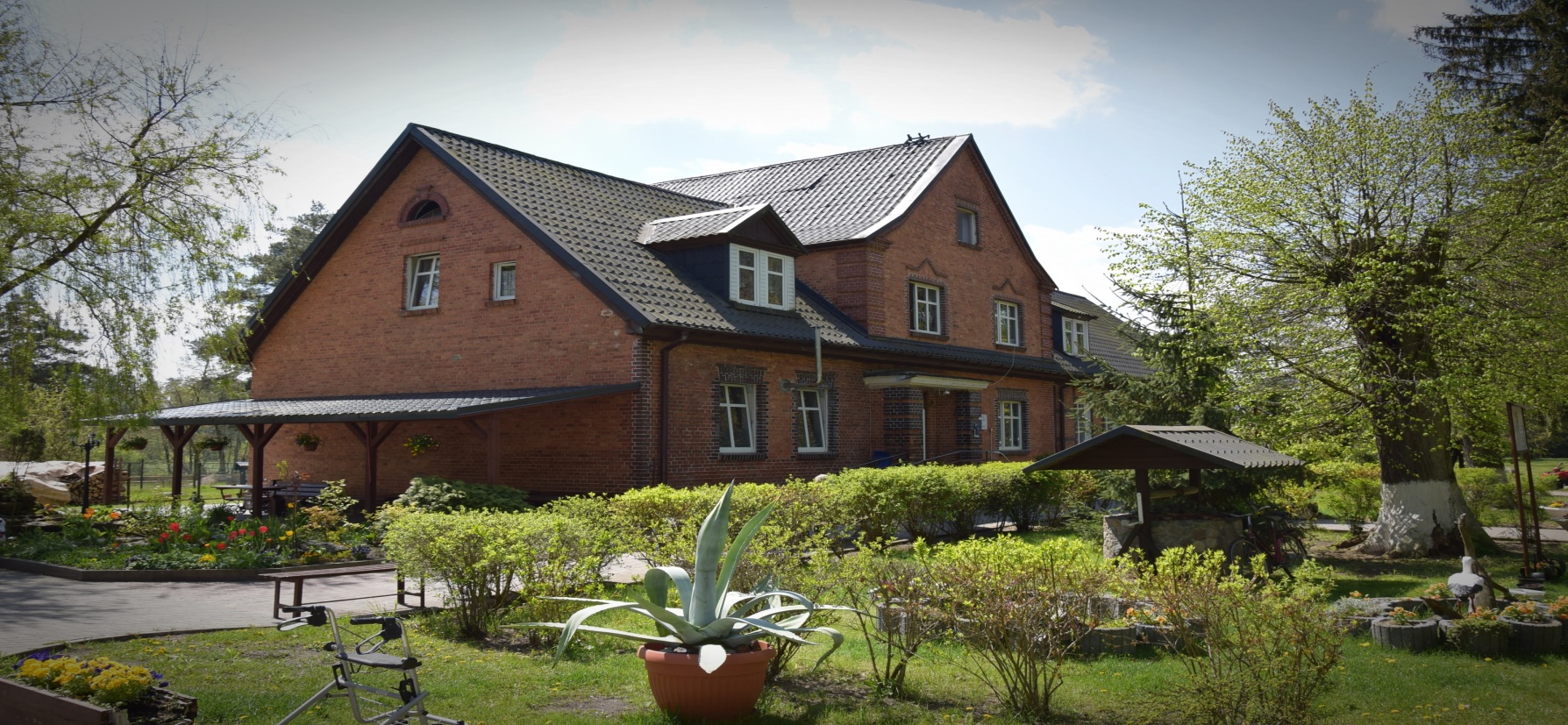 Ostoja  „Borowy Młyn”     Stowarzyszenie na Recz Bezdomnych  Dom Modlitwy „AGAPE” w Borowym Młynie  informuje, że  w okresie od 01.08.2018 r do 31.12.2020 roku   podpisało umowę  z Zarządem Województwa Pomorskiego  w ramach  Regionalnego Programu  Operacyjnego  Województwa Pomorskiego  na lata 2014-2020  o dofinansowanie projektu  Ostoja „Borowy Młyn”  Oś Priorytetowa Integracja Działanie  6.2 Usługi Społeczne Poddziałanie 6.2.2 Rozwój Usług Społecznych. Łączna kwota projektu: 786 480,00 złKwota  dofinansowania : 747  156,00 złW ramach działania  będzie  realizowana dzienna opieka na osobami starszymi i zależnymi    w okresie od   01.08.2018 r. do 31.12.2020r.Liczba wspartych miejsc  świadczenia usług społecznych - 40 miejscProjekt OSTOJA „Borowy Młyn” będzie realizowany   przez Stowarzyszenie na Rzecz Bezdomnych Dom Modlitwy AGAPE” w partnerstwie z Gminą Ryjewo.Ośrodek „OSTOJA Borowy Młyn” będzie pełnił rolę  Dziennego Domu Pobytu  dla osób  niesamodzielnych, które  wymagają  całodobowej opieki ze strony  rodziny, opiekunów. Zadaniem  DDP   jest zapewnienie   dziennej opieki  osobom zależnym ( 8 godzin  dziennie), który ma wesprzeć rodzinę i  zapobiec konieczności  umieszczania osoby starszej , lub niepełnosprawnej   w instytucjonalnych formach opieki tj. Domy Pomocy Społecznej, Zakłady Opiekuńczo Lecznicze.Projekt  jest ukierunkowany na zwiększenie  dostępu  do dezinstytucjonalnych  usług opiekuńczych  świadczonych w lokalnej społeczności, skierowanych do osób  o różnym stopniu  niesamodzielności, w szczególności dla seniorów, osób  z niepełnosprawnościami  i chorobami przewlekłymi.Głównym  działaniem jest  doposażenie  nowopowstałego ośrodka „OSTOJA Borowy Młyn”   w sprzęt, meble,  dostosowanie pomieszczeń dla osób  z niepełnosprawnościami oraz    pokrycie kosztów  zatrudnionej kadry.Zakres usług  jakie będą świadczone od poniedziałku do piątku  przez Dzienny Dom Pobytu Ostoja „Borowy Młyn”: Usługi socjalne :gorący posiłek , w razie potrzeby kąpiel, zabiegi pielęgnacyjne  dla osób  zaopatrywanych w pieluchomajtki lub  stomię, wymiana odzieży, w tym pranie  i suszenie odzieży,Edukacyjne: korzystanie  z  komputera, warsztaty treningu pamięci, gry i zabawy Kulturalno- oświatowe : czytelnia, kącik biblioteczny, seanse filmowe, występy,  wystawy   prac  wykonywanych przez uczestników, kiermasze,Dyskusyjny Klub Seniora -  poświęcony ważnym wydarzeniom z kraju i ze świata, ciekawym pozycjom książkowym, filmom, polityce.Aktywność ruchowa: kinezyterapia,  masaż, rehabilitacja.Sportowo rekreacyjne:wycieczki, silwoterapia -spacery po lesie  z   kijkami nordick walking.Aktywizacja społeczna, w tym wolontariat międzypokoleniowy, imprezy    integracyjne ze  społecznością lokalna oraz szkołami, przedszkolami.Terapia zajęciowa grupowa: ergoterapia: wikliniarstwo, stolarstwo, ogrodnictwo, socjoterapia: zabawoterapia, terapia ruchem, treningi umiejętności społecznych, rekreacja; Arteterapia : rysunek, malarstwo, grafika, de cupage, filmoterapia, sztuka użytkowa, muzykoterapia, zdobnictwo, dekoratorstwo, biblioterepia.Psychoterapia,  Lifecoaching .Praca socjalnaAsystentura  osobie  starszej- pomoc w  załatwianiu spraw życia codziennego, czynności urzędowe, zakupy.Opieka pielęgniarska-  pomoc przy zmianie opatrunków, badanie podstawowych parametrów życiowych:  wysokość  ciśnienia, pomiar cukru, kontrola nad przyjmowaniem leków, poradnictwo,Pomoc medyczna   (lekarz pierwszego kontaktu, ortopeda,  psychiatra)Rekrutacja:Beneficjenci  projektu to osoby  pochodzące głównie z gminy Ryjewo. Nabór jest  prowadzony w sposób ciągły  od 01 08.2018 r  przez  pracowników Stowarzyszenia „AGAPE” przy udziale pracowników GOPS w Ryjewie.Osoba do kontaktu: Agnieszka Sawicka  55 277 42 88 